Introduction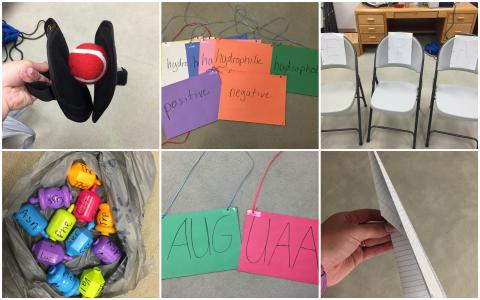 Major Themes for the UnitScientific themes: Protein Synthesis: transcription, translation, protein foldingScientific practice: Computational Thinking, ModelingCross-cutting Concepts: Structure and Function, Patterns, Cause and EffectSSI: Alzheimer’s Disease and Genetic TestingDriving Question: Should the genetic tests for determining Alzheimer's disease risk be available to the public? Should health insurance companies be allowed to require their clients to take the Alzheimer’s test?Concepts needed to explore the driving questionScience conceptsStructure of DNATranscriptionTranslationProtein FoldingEnvironmental ImpactsGenetic mutationsWhat social ideas and concerns influence negotiation of the issue?InsurancePoliticsEconomic StatusUnit-level performance expectationsUnit assessment(s)●Models and algorithms●Culminating Activity●Content pre and post exam- multiple choice and short answer**The unit references a practitioner article that will be published in the American Biology Teacher journal.  Contact Mandy Peel at anpn98@mail.missouri.edu for an electronic copy of the article.HS-LS1-1STANDARD / PE: Construct an explanation based on evidence for how the structure of DNA determines the structure of proteins which carry out the essential functions of life through systems of specialized cells.ASSESSMENT BOUNDARY: Assessment does not include identification of specific cell or tissue types, whole body systems, specific protein structures and functions, or the biochemistry of protein synthesis.HS-LS3-2STANDARD / PE: Make and defend a claim based on evidence that inheritable genetic variations may result from: (1) new genetic combinations through meiosis, (2) viable errors occurring during replication, and/or (3) mutations caused by environmental factors.CLARIFICATION STATEMENT: Emphasis is on using data to support arguments for the way variation occurs.ASSESSMENT BOUNDARY: Assessment does not include the phases of meiosis or the biochemical mechanism of specific steps in the process.Social ConnectionsStudents will analyze and interpret data and use evidence driven argumentation to describe the effects of either side of the issue of insurance and genetic testing for Alzheimer’s disease.